ПРЕСС-РЕЛИЗк брифингу, посвященному итогам XXIX Всемирной зимней Универсиады в г. Красноярске для представителей Республики ТатарстанСо 2 по 12 марта 2019 года в г. Красноярске прошли соревнования XXIX Всемирной зимней Универсиады. В первых в истории России зимних студенческих играх приняли участие более 3 000 спортсменов в возрасте от 17 до 25 лет со всего мира. На соревнованиях было разыграно 76 комплектов наград в 11 видах спорта. По итогам Игр спортсмены российской сборной завоевали 112 наград и завоевали первое место в медальном зачете среди стран-участниц. Свой вклад в копилку медалей сборной России внесли и спортсмены, представившие Республику Татарстан. В общей сложности в составе российской команды выступили 25 татарстанских спортсменов в 5 видах спорта (лыжные гонки, сноуборд, фигурное катание на коньках, хоккей, хоккей с мячом), которые завоевали 8 медалей – четыре золотые, три серебряные и одна бронзовую:Милена Быкова завоевала «серебро» (дисциплина – параллельный слалом-гигант) и «золото» (параллельный слалом) в соревнованиях сноубордистов. Христина Мацокина завоевала серебряную (индивидуальный спринт) и золотую награды (смешанный командный спринт) в лыжных гонках.Владислав Веселов стал чемпионом Универсиады в Красноярске в составе сборной России по хоккею с мячом.Александр Сорокин стал чемпионом Универсиады в Красноярске в составе сборной России по хоккею.Влад Хадарин стал вторым в акробатической дисциплине слоупстайл (сноуборд).Фигуристки команды «Татарстан» стали третьими в синхронном фигурном катании.Прошедшая в 2013 году в г. Казани XXVII Всемирная летняя Универсиада стала поворотным событием для столицы и всей республики – Игры преобразили Казань, изменили сознание людей, для которых спорт и здоровый образ жизни стали важными приоритетами. В рамках подготовки к проведению XXIX Всемирной зимней Универсиады в Красноярске Казань начала свое сотрудничество с сибирской столицей еще во время их заявочной кампании.Также казанская Универсиада-2013 дала мощный импульс развитию спортивного волонтерства в России, фактически, стала его родоначальницей. В 2019 году команда добровольных помощников Казани принимала активное участие в организации зимних студенческих Игр в Красноярске. На Универсиаде в Красноярске команду Татарстана представили 50 волонтеров. Волонтеры Татарстана были задействованы на ключевых позициях: атташе национальных делегаций, атташе семьи Международной федерации студенческого спорта (FISU), супервайзеры функций, волонтеры спортивной программы, волонтеры-медики, волонтеры протокольной службы и т.д. Вклад волонтеров был высоко оценен организаторами и гостями универсиады.Поволжская государственная академия физической культуры спорта и туризма была представлена на Студенческих играх 10 студентами-спортсменами и 7 волонтерами. Помимо спортсменов, вошедших в состав сборной России как представители Республики Татарстан (Христина Мацокина, Егор Казаринов (лыжные гонки), Милена Быкова, Влад Хадарин (сноуборд), Владислав Веселов (хоккей с мячом), Дарья Бусыгина и Диляра Зарипова, Рената Хузина, Луиза Муртазина (фигурное катание), Поволжскую академию спорта в Красноярске представила магистрант Яна Кирпиченко (выступающая в зачете регионов за Алтайский и Красноярский края) четыре награды. «Бронза» досталась Яне в гонках на 5 км классическим стилем, на 5-километовой гонке преследования свободным стилем и в масс-старте на 15 км. В составе российской команды в женской эстафете 3х5 км Кирпиченко стала чемпионкой Универсиады.МИНИСТЕРСТВО СПОРТА РЕСПУБЛИКИ ТАТАРСТАНМИНИСТЕРСТВО СПОРТА РЕСПУБЛИКИ ТАТАРСТАН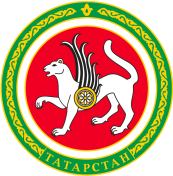 ТАТАРСТАН РЕСПУБЛИКАСЫ СПОРТ МИНИСТРЛЫГЫТАТАРСТАН РЕСПУБЛИКАСЫ СПОРТ МИНИСТРЛЫГЫул.Петербургская, д.12, г.Казань, 420107ул.Петербургская, д.12, г.Казань, 420107Петербургская урамы, 12 нче йорт, Казан шәһәре, 420107Петербургская урамы, 12 нче йорт, Казан шәһәре, 420107Тел.: (843) 222-81-01, факс: (843) 222-81-79. E-mail: mdmst@tatar.ru, http://minsport.tatarstan.ruТел.: (843) 222-81-01, факс: (843) 222-81-79. E-mail: mdmst@tatar.ru, http://minsport.tatarstan.ruТел.: (843) 222-81-01, факс: (843) 222-81-79. E-mail: mdmst@tatar.ru, http://minsport.tatarstan.ruТел.: (843) 222-81-01, факс: (843) 222-81-79. E-mail: mdmst@tatar.ru, http://minsport.tatarstan.ruТел.: (843) 222-81-01, факс: (843) 222-81-79. E-mail: mdmst@tatar.ru, http://minsport.tatarstan.ruТел.: (843) 222-81-01, факс: (843) 222-81-79. E-mail: mdmst@tatar.ru, http://minsport.tatarstan.ru